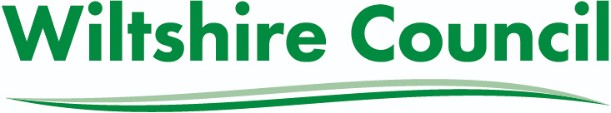 Consent to validate HMRC Eligibility CodeI consent that the following information has been supplied toName of Childcare Provider:	to validatean eligibility code.I understand thatOn receipt of code your eligibility will be checked by the local authority with the appropriate government departments (HMRC, DWP and Home Office);that any entitlement or change in entitlement status will be shared by the local authority with the setting(s) that the above-mentioned child attends;that data may be used to ensure accuracy of records across the local authority and to check against fraud;the check may be subject to monitoring and recording only for purposes permitted by the Telecommunications (Lawful Business Practice) (Interception of Communications) Regulations 2000 in order to prevent or detect a crime, or investigate or detect the unauthorised use of the service.Signed:……………………………………………………………….Dated:………………………………..This document is to be retained by the Childcare Provider and NOT returned to Wiltshire Council.CODEMy National Insurance NumberMy National Insurance NumberMy National Insurance NumberChild’s Date of Birth (DD/MM/YY)Child’s Date of Birth (DD/MM/YY)Child’s Date of Birth (DD/MM/YY)Child’s Date of Birth (DD/MM/YY)Child’s Date of Birth (DD/MM/YY)Child’s Date of Birth (DD/MM/YY)Child’s nameChild’s nameChild’s nameChild’s nameChild’s nameChild’s nameChild’s nameChild’s nameChild’s nameChild’s nameChild’s nameChild’s nameMy nameMy nameMy nameMy nameMy nameMy nameMy nameMy nameMy nameMy nameMy nameMy nameMy addressMy addressMy addressMy addressMy addressMy addressMy addressMy addressMy addressMy addressMy addressMy address